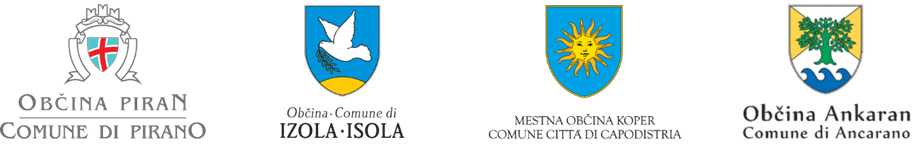 In virtù della Legge sugli enti (Gazzetta Ufficiale della RS nn. 12/91, 8/96, 36/00 – Sigla: ZPDZC e 127/06 – Sigla: ZJZP), dell'articolo 19 della Legge sulla contabilità (Gazzetta Ufficiale della RS nn. 23/99, 30/02 – Sigla: ZJF-C e 114/06 – Sigla: ZUE) e del Decreto di fondazione dell'ente pubblico Scuola di musica Capodistria (Bollettino Ufficiale nn. 9/99 e 27/03), i consigli comunali del Comune città di Capodistria, nella seduta del …………………..,, visto l'articolo 27 dello Statuto del Comune città di Capodistria (Bollettino Ufficiale nn. 40/00, 30/01, 29/03 e Gazzetta Ufficiale della RS nn. 90/05, 67/06, 39/08 e 33/18),del Comune di Isola, nella seduta del…………………….., visto l'articolo 30 dello Statuto del Comune di Isola (Bollettino Ufficiale del Comune di Isola n. 5/18 – testo unico ufficiale)  edel Comune di Pirano,  nella seduta del ………………..., in conformità all'articolo 17 dello  Statuto del Comune di Pirano (Gazzetta Ufficiale della RS nn. 36/11, 43/14 e 68/18),hanno approvato il seguente atto diDELIBERAsul consenso al consumo delle eccedenze delle entrate sulle uscite dell'ente pubblico Scuola di musica Capodistria II Consigli comunali del Comune città di Capodistria, del Comune di Isola e del Comune di Pirano danno all'ente pubblico Scuola di musica Capodistria il proprio consenso al consumo delle eccedenze delle entrate sulle uscite degli anni precedenti nell'importo pari a 55.791,64 EURO per la copertura delle spese sostenute dalla Scuola di musica Capodistria per l'esercizio dell'attività per un totale di 55.791,64 EURO, come emerge dalla sentenza esecutiva passata in giudicato del Tribunale di lavoro di Capodistria, causa num. Pd 215/2015, con riferimento alla sentenza del Tribunale superiore del lavoro di Lubiana  del 5 maggio 2016, vincolante per l'ente. IIIl presente atto di Delibera entra in vigore dopo l'approvazione da parte dei Consigli comunali del Comune città di Capodistria, del Comune di Isola e del Comune di Pirano. Prot. n.: 							Comune città di CapodistriaCapodistria,					             			Il Sindaco		                					              Aleš BržanProt. n.:							     Comune di IsolaIsola,								             Il Sindaco       Danilo Markočič		Prot. n.:					      		     Comune di PiranoPirano,								           Il Sindaco                                                                                                    		      Đenio Zadković